Сумська міська радаVІIІ СКЛИКАННЯ IX СЕСІЯРІШЕННЯвід 23 липня 2021 року № 1448-МРм. СумиРозглянувши звернення громадянина, надані документи, відповідно до статей 12, 122 Земельного кодексу України, протоколу засідання постійної комісії з питань архітектури, містобудування, регулювання земельних відносин, природокористування та екології Сумської міської ради від 18.05.2021 № 19, керуючись пунктом 34 частини першої статті 26 Закону України «Про місцеве самоврядування в Україні», Сумська міська рада  ВИРІШИЛА:Визнати таким, що втратив чинність, пункт № 126 додатку № 1                                   до рішення Виконавчого комітету Сумської міської Ради народних депутатів від 16.12.1993 № 724 «Про надання земельних ділянок» стосовно передачі в приватну власність Віжунову Василю Івановичу земельної ділянки площею                   25 м2 у гаражному кооперативі «Україна-2» для будівництва гаражів у зв’язку неоформленням ним права власності на земельну ділянку та ураховуючи звернення Віжунова Василя Івановича.Сумський міський голова                                                                     О.М. ЛисенкоВиконавець: Клименко Ю.М.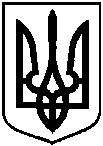 Про часткову втрату чинності рішення Виконавчого комітету Сумської міської Ради народних депутатів від 16.12.1993 № 724                     «Про надання земельних ділянок» Віжунову Василю Івановичу